СОГЛАСОВАНО                                                                       СОГЛАСОВАНО                                                             Председатель Санкт- петербургской                                                   Председатель правления общественной организации ветеранов                       Санкт- Петербургского регионального(пенсионеров, инвалидов) войны, труда,                                      отделения Общероссийской Вооруженных сил и правоохранительных                               общественной патриотической  органов                                                                                организации «Военно- спортивный                                                                                                 союз М.Т. Калашникова» ____________ В.Т. Волобуев                                          __________________ В.И. Когут  «___» ______________ 201__ г.                                                «___» ______________ 201__ г.ПОЛОЖЕНИЕо городских межведомственных командных соревнованияхпо военно - прикладному многоборью среди обучающихся и участников Российского движения школьников образовательных организаций Санкт- Петербурга, посвященных 100-летию М.Т. Калашникова  Санкт-Петербург2019 год1. Общие положения. Городские межведомственные командные соревнования по военно- прикладному многоборью среди обучающихся и участников Российского движения школьников образовательных организаций Санкт - Петербурга, посвященные 100-летию М.Т. Калашникова  и проводятся во исполнение:- плана мероприятий по реализации в 2017-2020 годах стратегии развития воспитания в Российской Федерации на период до 2025 года, утвержденного распоряжением Правительства Санкт-Петербурга № 33-рп от 14 июня 2017 года (п8.8, п.8.10);- плана городских массовых мероприятий Комитета по образованию Санкт-Петербурга на 2019-2020 учебный год.-плана мероприятий военно-патриотического направления Общероссийской общественно-государственной детско-юношеской организации «Российское движение школьников».Целью соревнований является формирование патриотического сознания молодого поколения и популяризация профессиональной деятельности легендарного конструктора стрелкового оружия М. Т. Кaлашникова.Задачи:-расширить знания об историческом прошлом нашей Родины. Воспитывать уважение и повышать интерес к выдающимся личностям страны и к её истории.-создание условий для формирования у молодежи духовных и нравственных основ патриотического воспитания, моральной, психологической и физической готовности к защите Отечества, верности конституционному и воинскому долгу в условиях мирного и военного времени, высокой гражданской ответственности;-популяризация соревнований по военно-спортивному многоборью и основам подготовки к военной службе среди обучающихся образовательных организаций, военно-патриотических клубов и объединений. -создание условий для воспитания морально-волевых качеств подростков, подготовка молодежи к службе в Вооруженных Силах Российской Федерации.-создание эффективной системы межведомственного взаимодействия по вопросам совершенствования деятельности в области обеспечения профессиональной ориентации подростков, привитие интереса к профессиям в области военной службы. -развитие творческого потенциала обучающегося, самореализации, социальной адаптации.2. Учредители СоревнованияКомитет образования Санкт-Петербурга Военный комиссариат Санкт-Петербурга Межрегиональная общественной организации «Совет Героев Советского Союза, Героев Российской Федерации и полных кавалеров ордена Славы Санкт-Петербурга и Ленинградской области» Санкт- Петербургская общественная организация ветеранов (пенсионеров, инвалидов) войны, труда, вооруженных сил и правоохранительных органовСанкт- Петербургское региональное отделение Общероссийской общественной патриотической организации «Военно- спортивный союз М.Т. Калашникова»Организаторы СоревнованияОрганизатором Соревнования выступает государственное бюджетное нетиповое образовательное учреждение городской детско-юношеский центр Санкт-Петербурга «Балтийский берег» (далее –  ГБОУ «Балтийский берег»). Положение о Соревновании утверждается организатором Соревнования и согласовывается с учредителями. Главный судья Соревнования назначается приказом Организатора.Непосредственное проведение Соревнования осуществляет городской детско-юношеский Центр гражданского и патриотического воспитания государственного бюджетного нетипового образовательного учреждения детского оздоровительно-образовательного туристского центра Санкт-Петербурга «Балтийский берег» (далее –  ГДЮ ЦГПВ ГБОУ «Балтийский берег»). ГДЮ ЦГПВ ГБОУ «Балтийский берег» формирует и утверждает главную судейскую коллегию (далее – ГСК) Соревнования, осуществляет методическое руководство, разрабатывает рекомендации, задания, решает вопросы по подготовке и проведению Соревнования, подводит итоги, решает другие организационные вопросы.Время и место проведения соревнований.Соревнования проводятся согласно графика прибытия команд (объявляется дополнительно)28 - 29 сентября 2019 года - командное первенство -  на базе государственного бюджетного общеобразовательного учреждения средней общеобразовательной школы 338 Невского района Санкт-Петербурга по адресу: Октябрьская набережная д. 84,  корпус 1.23 октября 2019 года - личное первенство  – на базе СГБУК «Музейно-выставочный центр» Исторический парк «Россия – моя история»  в программе проведения  городского межведомственного военно- патриотического фестиваля обучающихся и участников Российского движения школьников образовательных организаций Санкт- Петербурга «Михаил Калашников – Слава России!» посвященного 100-летию со дня рождения генерал- лейтенанта М.Т. Калашникова (Ст. метро «Парк Победы»,, ул. Бассейная д.32).Участники соревнований и требования к ним.5.1. В Соревновании принимают участие команды обучающихся государственных образовательных организаций Санкт-Петербурга и команды обучающихся, участников Российского движения школьников  в возрасте от 11 до 17 лет в трех возрастных группах:Соревнования проводятся в трех возрастных группах:группа - 11-12 лет      2    группа - 13-14 лет      3    группа - 15-17 лет5.2. Состав команды – 10 человек: 10 обучающихся, из них не менее 2-х девочек (девушек) Примечание: Принадлежность команды к группе определяется по дате рождения самого старшего участника команды. Один и тот же участник не имеет права выступать за несколько команд. В случае нарушения этого пункта эти команды снимаются с соревнований и ставятся вне зачета. Наличие в команде запасных обучающихся не допускается.В командах 2 и 3 возрастных групп допускается не более 3-х участников из младших возрастных групп. Команду сопровождает один руководитель, на которого возлагается ответственность за жизнь и здоровье членов команды. Количество команд от образовательного учреждения не ограниченно.5.3. Обучающиеся, не соответствующие возрастным критериям, отстраняются от участия в соревнованиях. Ответственность за нарушение возрастных требований, искажение данных о возрасте участников в заявках, повлекшие за собой отстранение от участия в соревнованиях, лежит на направляющей стороне, руководителе команды и участниках.5.4. Экипировка команды – спортивная форма (спортивные брюки (шорты), футболка спортивная обувь для закрытых помещений).5.5. Ручка на каждого участника команды.Обеспечение безопасности СоревнованияМедицинское сопровождение Соревнования осуществляет образовательная организация на базе, которой проводится мероприятие.Главный судья и ответственный за организацию безопасности участников Соревнования на территории образовательной организации, назначенный приказом директора образовательной организации,  несут ответственность за подготовку площадок для Соревнования и соблюдение мер безопасности при их проведении.Все участники Соревнования имеют медицинский допуск к участию в Соревновании в соответствии с возрастными особенностями, который проверяется по прибытии к месту соревнований на регистрации.Непосредственно ответственность за жизнь и здоровье участников Соревнования несут руководители команды, в соответствии с приказом директора образовательной организации.Программа соревнований.Соревнования проводится в соответствии с настоящим Положением, условиями проведения соревнований (Приложение 1), сборником общевойсковых нормативов (.) и методическим рекомендациям для подготовки команд к городским соревнованиям по военно-спортивному многоборью (этап: стрелковое многоборье) и Открытому финалу Игры «Зарница» Санкт-Петербурга, Ленинградской области и Северо-Запада России, 2010 год.7.1. Программа соревнований включает в себя три вида.7.2.1. Вид «Военно- прикладная эстафета» (все возрастные группы, командный зачет).Этапы эстафеты: -преодоление спортивного препятствия,-разборка или сборка ММГ АК 74 (для 2 и 3 возрастных групп, 1 возрастная группа – снаряжение и разряжение магазина АКМ патронами 15 штук),-преодоление спортивного препятствия,-снаряжение и разряжение магазина АКМ учебными патронами (1 возрастная группа снаряжает 15 патронов, 2 и 3 возрастные группы снаряжают по 30 патронов),-гладкий бег,-передача эстафеты.  7.2.2. Вид «Теоретический конкурс основные детали АК - 74».(все возрастные группы, командный зачёт)1 возрастная группа- комплектует, из предложенного судьями набора деталей, составляющие для одного макета АК 74 и снабжает каждую деталь табличкой с названием. 2 и 3 возрастные группы заполняют таблицу программируемого опроса оставляющие части АК 74.7.3. Личное первенство. 7.3.1.По итогам общекомандного зачета определяются победители и призеры в трех возрастных группах.7.3.2. Команды занявшие 1, 2, 3 места в своих возрастных группах направляют для участия в личном первенстве трех членов команды. Двух юношей (мальчиков) и одну девушку (девочку).7.3.3. Участники личного первенства соревнуются в выполнении неполной разборки- сборки ММГ АК 74 и снаряжении магазина АКМ патронами с единым временем для 2 и 3 возрастных групп. 1 возрастная группа выполняет норматив снаряжение магазина АКМ патронами 15 штук.	7.3.4. В личном первенстве проводится отдельный зачет по юношам (мальчикам) и девушкам (девочкам).Подведение итогов и награждение победителей соревнований.8.1.	Общекомандные итоги подводятся отдельно в каждой из трёх возрастных групп по наименьшей сумме мест, занятых командам во всех видах соревнований данной возрастной группы. При равенстве суммы мест преимущество получает команда, занявшая более высокое место в виде «Военно - прикладная эстафета».8.2. Команды, занявшие первые, вторые и третьи места в общекомандном зачете награждаются дипломами и кубками. 8.3.	Участники личного зачета, занявшие первые, вторые и третьи места, награждаются дипломами и медалями.9.Дополнительные замечания по организации и проведению соревнований.9.1. Условия и порядок проведения соревнований объявляются на соревнованиях на совещании руководителей.9.2. Команда должна участвовать во всех видах программы соревнований.9.3. ГСК соревнований может внести в виды, некоторые изменения, не противоречащие общему их содержанию.  9.4. Не допускаются к соревнованиям команды:не допущенные решением ГСК;прибывшие на соревнования в не соответствующем настоящему Положению составе;в форме, не соответствующем настоящему Положению;опоздавшие по неуважительной причине.9.5. Руководителям команд во время проведения соревнованийЗАПРЕЩАЕТСЯ:вмешательство в работу судей;создание помех деятельности судейских бригад и других команд;оказание помощи своей команде словом и делом, если не было просьбы судей.В случае фиксации судьями хотя бы одного из перечисленных нарушений, результат команде не засчитывается, и она занимает в данном виде (этапе) последнее место.9.6. Порядок обращения к судьям для выяснения вопросов, связанных с результатами выступления команды на соревнованиях, и подачи протестов главному судье объявляется на совещании руководителей команд.10.Заявления и протестыРуководители имеют право подавать в ГСК протест в письменном виде на решение судейской коллегии, с обязательным указанием пунктов, противоречащих Условиям и Положению о Соревновании, не позднее 10 минут после окончания участия команды в данном виде соревнований.Протесты о нарушении Условий и Положения в части подготовки или организации самого Соревнования подаются до начала Соревнования.Запрещается подавать протесты, связанные с выступлением других команд.Состав ГСК и регламент его деятельности объявляются на совещании с руководителями команд.11. Порядок и сроки подачи заявокПредварительная заявка (приложение  2), подписанная директором и подтверждающая участие команды в соревнованиях, подаётся образовательным учреждением в ГДЮ ЦГПВ ГБОУ «Балтийский берег» 18 сентября 2019 года (тел./факс 764-43-59, электронная почта: patriot-spb1@yandex.ru).12. Перечень документов, предоставляемых командами в ГСКРуководитель команды по прибытии к месту соревнований представляет в ГСК следующие документы:заявку, заверенную медицинским учреждением по установленной форме (приложение  3);выписку из приказа по образовательному учреждению, о направлении команды для участия в соревнованиях и возложении на руководителя ответственности за жизнь и здоровье детей;справка об инструктаже по мерам безопасности (приложение   4); согласие законного представителя на обработку персональных данных несовершеннолетнего (приложение    5).13. Контактная информация Официальная информация о Соревновании размещена на электронных ресурсах 
в информационно-телекоммуникационной сети «Интернет»:http://www.balticbereg.ru – сайт ГБОУ «Балтийский берег» (страница ГЦГПВ) https://vk.com/patriot_center_spb - страничка в контакте Центр патриот ГБОУ «Балтийский берег».Контакты по телефону: 764-43-59 городской детско-юношеский Центр гражданского и патриотического воспитания ГБОУ «Балтийский берег».Приложение 1 к положению о городских межведомственных командных соревнованияхпо военно- прикладному многоборью среди обучающихся и участников Российского движения школьников образовательных организаций Санкт- Петербурга, посвященных 100-летию М.Т. Калашникова  Условия проведения соревнований    1.Вид «Военно – прикладная эстафета».   (все возрастные группы, 10 чел., командный зачёт)- Команда выстраивается в колонну по одному на линии старта;- Первый участник команды стартуя преодолевает первое спортивное препятствие;- Выполняет не полную разборку ММГ АК - 74 (для 1 возрастной группы снаряжение и разряжение магазина АКМ учебными патронами 15 штук);- Преодолевает второе спортивное препятствие;- Снаряжает и разряжает магазин АКМ учебными патронами (1 возрастная группа 15 учебных патронов, 2 и 3 возрастная группы 30 патронов);- Гладкий бег, передача эстафеты;- Второй участник во время прохождения эстафеты выполняет сборку ММГ АК- 74 и так далее, один участник выполняет только неполную разборку, а следующий – сборку;- Результат фиксируется по последнему члену команды;- Эстафета передается хлопком по ладони стартующего.                                                             Внимание!    Команда дисквалифицируется, если не выполнена передача эстафеты.Порядок действий на этапах эстафеты (Сборник нормативов по боевой подготовке ВС РФ 2014 г):Неполная разборка и сборка АК-74Разрешается заранее извлечь отвертку из пенала. Падение деталей не штрафуется, но участник обязан их подобрать самостоятельно. Задача осуществить не полную разборку или сборку АК-74.«Норматив №13 – неполная разборка АК- 74.»Условия выполнения норматива.Порядок разборки:Снять магазин, открыть переводчик, передернуть затвор, произвести контрольный спуск под углом не ниже 45 градусов к поверхности столаИзвлечь пеналИзвлечь шомполСнять дульный тормоз-компенсаторОтделить крышку ствольной коробки, отделить возвратный механизм, извлечь затворную раму с затворомИзвлечь затвор из затворной рамыОтделить газовую трубку «Норматив № 14 - сборка автомата АК-74 после неполной разборки»Условия выполнения нормативаПорядок сборки:1.	Присоединить газовую трубку, «флажок» разрешается доводить до линии, параллельной линии ствола2.	Вставить затвор в затворную раму, установить затворную раму, установить возвратный механизм3.	Поставить крышку ствольной коробки, произвести контрольный спуск под углом не ниже 45 градусов к поверхности стола, закрыть переводчик4.	Установить дульный тормоз-компенсатор (до первого щелчка фиксатора)5.	Присоединить шомпол6.	Вставить пенал7.	Присоединить магазинШтрафы:нарушение порядка разборки-сборки – 10 секунд; не снятая, не отсоединенная деталь - 10 секунд;не установленная деталь – 10 секундконтрольный спуск при разборке производится под углом не менее 45 градусов к верхней поверхности стола с обязательным касанием прикладом поверхности стола, в случае нарушения – 10 секунд за каждый. При сборке – касание прикладом стола не обязательно, хотя требования по положению ствола остаются те же.касание деталей после выполнения разборки автомата при укладке их на поверхность стола – 5 секунд.При выполнении действий, которые могут повредить автомат, участник снимается с этапа.Запрещенные действия участника:при сборке - попытка дослать вперед затворную раму при непопадании выступов затворной рамы в вырезы ствольной коробкипри разборке и сборке - извлечение и установка шомпола при снятом дульном тормозе-компенсаторепри разборке и сборке сгибание поперек возвратного механизма при установке и извлеченииКВ = 1 мин. на каждый норматив. «Снаряжение магазина АКМ патронами» Задача: произвести снаряжение магазина патронами.«Выполнение норматива № 16. Снаряжение магазина автомата АК-74 патронами»Условия выполнения нормативаСнаряжение магазина производится сидя на коленях на подстилке, на которой расположены магазин и учебные патроны (россыпью). По выполнению норматива (упражнения) снаряженный патронами магазин должен находиться на подстилке. Для снаряжения магазина патронами надо взять магазин в левую руку горловиной вверх и выпуклой стороной влево, а в правую руку – патроны пулями к мизинцу так, чтобы дно гильзы немного возвышалось над большим и указательным пальцами. Удерживая магазин с небольшим наклоном влево, нажимом большого пальца вкладывать патроны по одному под загибы боковых стенок дном гильзы к задней стенке магазина.При перекосе патрона в магазине при снаряжении необходимо приостановить снаряжение, извлечь патроны до перекоса, исправить и продолжить выполнение упражнения.Запрещается исправлять перекос патрона путём удара магазином по какой-либо поверхности или предмету.Норматив (упражнение) считается выполненным, если при его выполнении соблюдены условия его выполнения.Если при отработке норматива (упражнения) допущена хотя бы одна ошибка, которая может привести к поломке вооружения, выполнение норматива прекращается и оценивается «неудовлетворительно» (1.5 мин + штраф за каждый не вложенный патрон).1 возрастная группа снаряжает 15 патронов; 2 и 3 возрастные группы – 30 патронов. Контрольное время на одного человека –  1 минута (для всех возрастных групп).Штрафы:не уложился в контрольное время (за каждый оставшийся патрон), не досланный (дно гильзы не касается стенки магазина, пуля на выступе) патрон, перекошенный – 10 секунд.Упражнение выполняется согласно сборнику общевойсковых нормативов (.).2. Вид «Теоретический конкурс основные детали АК - 74».(все возрастные группы, 10 чел., командный зачёт)Схема механизмов Автомата Калашникова (приложение   6).1 возрастная группа- Команда выстраивается на линии старта- По команде судьи «К выполнению задания приступить»;- Команда должна подойти к судейскому столу и из предложенных деталей выложить основные детали АК 74;- Рядом с каждой деталью, необходимо положить карточку с названием детали; - Время останавливается, когда команда делает шаг назад от стола, принимает строевую стойку и докладывает «Готово»;КВ выполнения задания- 5 минут. 2 и 3 возрастные группыЗадание выполняет каждый участник команды (письменно). Участники должны знать основные детали АК-74. Результат команды определяется по количеству правильных ответов. При равенстве набранных баллов, предпочтение отдаётся команде, затратившей наименьшее время. Для подготовки раздела см. «Методические рекомендации для подготовки команд к городским соревнованиям по военно-спортивному многоборью (этап: стрелковое многоборье) и Открытому финалу Игры «Зарница» Санкт-Петербурга, Ленинградской области и Северо-Запада России», ГЦГПВ, СПб, 2010 год.3. Вид «Личное первенство.Личное первенство проводится 23 октября 2019 года в раках Городского межведомственного военно- патриотического фестиваля обучающихся и участников Российского движения школьников образовательных организаций Санкт- Петербурга «Михаил Калашников – Слава России!» посвященного 100-летию со дня рождения генерал- лейтенанта М.Т. Калашникова.На личное первенство, команды занявшие 1,2,3 места по итогам общекомандного зачета в своей возрастной группе направляют 3 –х человек (2-х юношей\мальчиков и 1 девушку\девочку).Участников личного конкурса команды определяют самостоятельно из числа, членов команды, поданных в основной заявке.Участники 2 и 3 возрастной групп выполняют неполную разборку - сборку АК-74 и снаряжение магазина АКМ патронами с учетом единого времени выполнения упражнения.При выполнении упражнения ММГ АК- 74 и магазин с учебными патронами находятся на одном столе перед участником первенства. Завершив разборку и сборку ММГ АК- 74 участник сразу приступает к снаряжению магазина АКМ учебными патронами.Участник начинает действовать после команды судьи «К неполной разборке – сборке автомата и снаряжению магазина, приступить», после окончания снаряжения магазина участник докладывает «Готов», секундомер останавливается.Участники 1 возрастной группы осуществляют снаряжение магазина АКМ учебными патронами в количестве 15 штук.Приложение 2к положению о городских межведомственных командных соревнованияхпо военно- прикладному многоборью среди обучающихся и участников Российского движения школьников образовательных организаций Санкт- Петербурга, посвященных 100-летию М.Т. Калашникова  Предварительная заявкана участие в городских межведомственных командных соревнованиях по военно- прикладному многоборью среди обучающихся и участников Российского движения школьников образовательных организаций Санкт- Петербурга, посвященных 100-летию М.Т. Калашниковаот_______________________________________________________________	(полное наименование ОУ, объединения, ВПК и т. п.; номер, район)Район:_______________________________________________________Наименование ОУ, клуб и тд.___________________________________Возрастная группа _______________________________________________________Ф.И.О. руководителя __________________________________________Телефон для связи ____________________________________________Дата _______________Подпись руководителя команды____________Приложение 3к положению о городских межведомственных командных соревнованияхпо военно- прикладному многоборью среди обучающихся и участников Российского движения школьников образовательных организаций Санкт- Петербурга, посвященных 100-летию М.Т. Калашникова  .ЗАЯВКАна участие в городских межведомственных командных соревнованиях по военно- прикладному многоборью среди обучающихся и участников Российского движения школьников образовательных организаций Санкт- Петербурга, посвященных 100-летию М.Т. Калашниковаот_______________________________________________________________	(полное наименование ОУ, объединения, ВПК и т. п.; номер, район)Всего допущено к соревнованиям ________ человек.      ____________________________                                                                                                                 (подпись врача и печать мед.  учреждения)Руководитель команды ____________________________________________________(Ф.И.О. полностью, должность)Дата				Печать учрежденияДиректор школы(клуба и тп.)	          ____________________ (подпись)Приложение 4к положению о городских межведомственных командных соревнованияхпо военно- прикладному многоборью среди обучающихся и участников Российского движения школьников образовательных организаций Санкт- Петербурга, посвященных 100-летию М.Т. Калашникова  СПРАВКА	Настоящей справкой удостоверяется, что со всеми ниже перечисленными членами команды ________________________________________________________________,	(ОУ, объединение, ВПК и т. п., район)направленными на городские межведомственные командные соревнования по военно- прикладному многоборью среди обучающихся и участников Российского движения школьников образовательных организаций Санкт- Петербурга, посвященных 100-летию М.Т. Калашникова, проведён инструктаж по следующим темам:Правила поведения и пребывания:в общественных местах,на транспорте.2.Меры безопасности на стрельбах (в том числе порядок обращения с оружием) и правилами поведения в тире.3.Меры противопожарной безопасности.Инструктаж проведён _________________________________________________________________	(Ф. И. О. полностью, должность проводившего инструктаж)Подпись, проводившего инструктаж _________________________________Руководитель команды ____________________________________________	(Ф. И. О. полностью, должность)Печать	Руководитель учреждения _________________Приложение 5к положению о городских межведомственных командных соревнованияхпо военно- прикладному многоборью среди обучающихся и участников Российского движения школьников образовательных организаций Санкт- Петербурга, посвященных 100-летию М.Т. Калашникова  Форма	СОГЛАСИЕ ЗАКОННОГО ПРЕДСТАВИТЕЛЯ
НА ОБРАБОТКУ ПЕРСОНАЛЬНЫХ ДАННЫХ НЕСОВЕРШЕННОЛЕТНЕГОЯ, _______________________________________________________________________(ФИО),проживающий по адресу ______________________________________________________, Паспорт № _________________________выдан (кем и когда)________________________________________________________________________
_____________________________________________________________________________являюсь родителем (законным представителем) несовершеннолетнего ______________________________________________________________________ (ФИО) (далее – ребенок) 
на основании ст. 64 п. 1 Семейного кодекса РФ. Настоящим даю свое согласие городскому детско-юношескому Центру гражданского и патриотического воспитания ГБОУ «Балтийский берег» на обработку персональных данных несовершеннолетнего ребенка (включая фамилию и имя,  класс, возраст) и размещение фотографий и видео сюжетов с участием моего ребенка в городских межведомственных командных соревнованиях по военно- прикладному многоборью среди обучающихся и участников Российского движения школьников образовательных организаций  Санкт- Петербурга, посвященных 100-летию М.Т. Калашникова  на электронных ресурсах в информационно-телекоммуникационной сети «Интернет» по адресам:http://www.balticbereg.ru – сайт ГБОУ «Балтийский берег» (страница ГЦГПВ)https://vk.com/patriot_center_spb - страничка в контакте ЦГПВ ГБОУ «Балтийский берег».     Я даю согласие на использование персональных данных ребенка исключительно в следующих целях: обеспечение организации проведения соревнований.ведение статистики.Я подтверждаю, что, давая настоящее согласие, я действую по своей воле и в интересах ребенка, родителем (законным представителем) которого являюсь. Дата: __.__._____ г.Подпись: ________________________ (______________________)Приложение 6к положению о городских межведомственных командных соревнованияхпо военно- прикладному многоборью среди обучающихся и участников Российского движения школьников образовательных организаций Санкт- Петербурга, посвященных 100-летию М.Т. Калашникова  Схема механизмов автомата Калашникова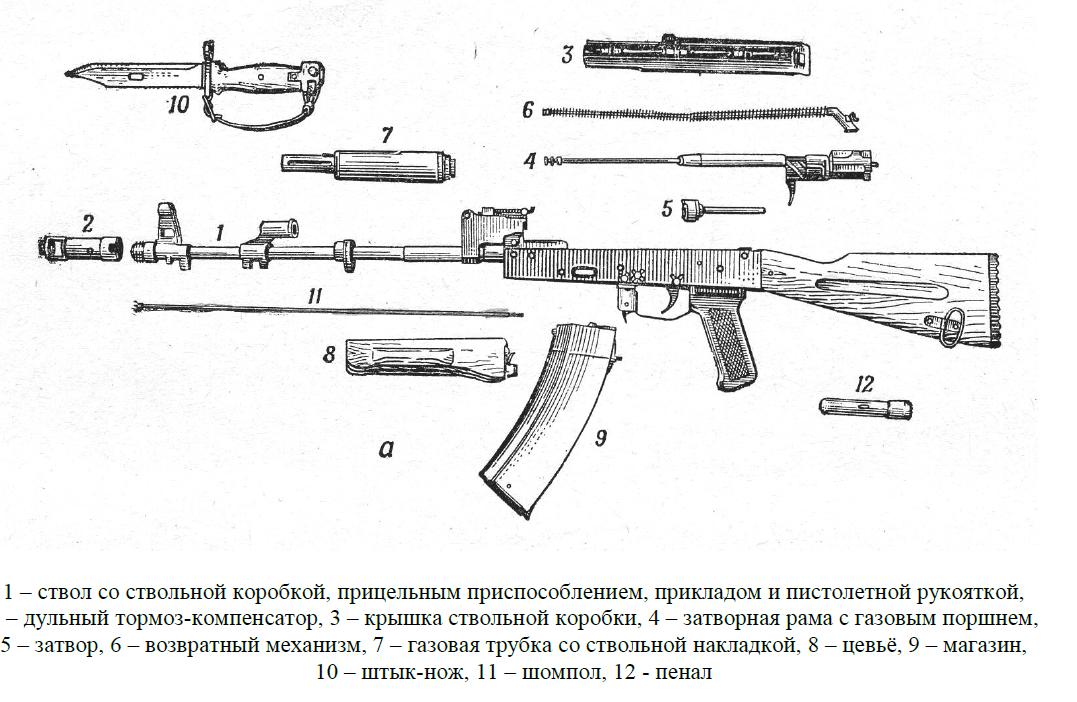 СОГЛАСОВАНОЗаместитель председателяКомитета по образованию______________ А.А. Борщевский«___» _________________ 201__ гУТВЕРЖДАЮ                                    Генеральный директорГБОУ «Балтийский берег»_______________ Н.А. Зубрилова«___» _________________ 201__ г.  СОГЛАСОВАНОВоенный комиссаргорода Санкт-Петербурга___________________ С.В. Качковский«___» ______________ 201 __ г.СОГЛАСОВАНОПредседатель Межрегиональной общественной организации «Совет Героев Советского Союза, Героев Российской Федерации и полных кавалеров ордена Славы Санкт-Петербурга и Ленинградской области».  Член Совета Санкт-Петербургского регионального отделения «Российское движение школьников»,Герой России__________________ Г.Д. Фоменко       «___» _________________ 201 __ г.    .   №Фамилия, имя (полностью)Дата рождения(число,месяц, год)Полных летКлассДопуск врача к соревнованиямПодпись врача и печать медиц. учреждения(на каждойстроке)1.…10.№Фамилия, имя, отчествоЛичная подпись членов команды, с которыми проведён инструктаж1.2.3.4.5.6.7.8.9.10.